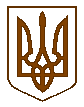 Баришівська  селищна  радаБроварського районуКиївської  областіVIІI скликанняР І Ш Е Н Н Я    26.02.2021                                                                                     №проектПро внесення змін до рішенняселищної ради від 24.12.2020  №68-30-08                                                        СТОВ «Лук'янівське»	На підставі  ст. 12 Земельного  кодексу України, ст.26 Закону України «Про місцеве самоврядування в Україні», розглянувши клопотання  директора СТОВ «Лук'янівське» В.О. Мигащенка (с. Лук'янівка, вул.Кирпоноса,6)  ,  про внесення змін до рішення, зазначивши цільове призначення земельних ділянок, враховуючи пропозиції комісії з питань  регулювання земельних ресурсів та відносин, містобудування та архітектури, охорони довкілля та благоустрою населених пунктів, селищна рада в и р і ш и л а:         1.Внести  зміни до рішення Баришівської селищної ради від 24.12.2020     №68-03-08 «Про надання згоди на укладання короткострокових договорів оренди земельних ділянок СТОВ Лук'янівське» під господарськими будівлями і спорудами», змінити в тексті цільове призначення земельних ділянок  для іншого сільськогосподарського призначення(під господарськими будівлями і спорудами) на «для відведення товарного сільськогосподарського виробництва(під господарськими будівлями і спорудами)» і викласти в такій редакції:                2. Оприлюднити рішення на офіційному веб-сайті Баришівської селищної ради.         3. Контроль за виконанням рішення покласти на постійну комісію з питань регулювання земельних ресурсів та відносин, містобудування та архітектури, охорони довкілля та благоустрою населених пунктів з питань.           Селищний голова                                             Олександр ВАРЕНІЧЕНКО